佛光大學社會學暨社會工作學系暑期實習總報告相關表格格式範例《封面》佛光大學社會學暨社會工作學系○○○學年 學生暑期實習總報告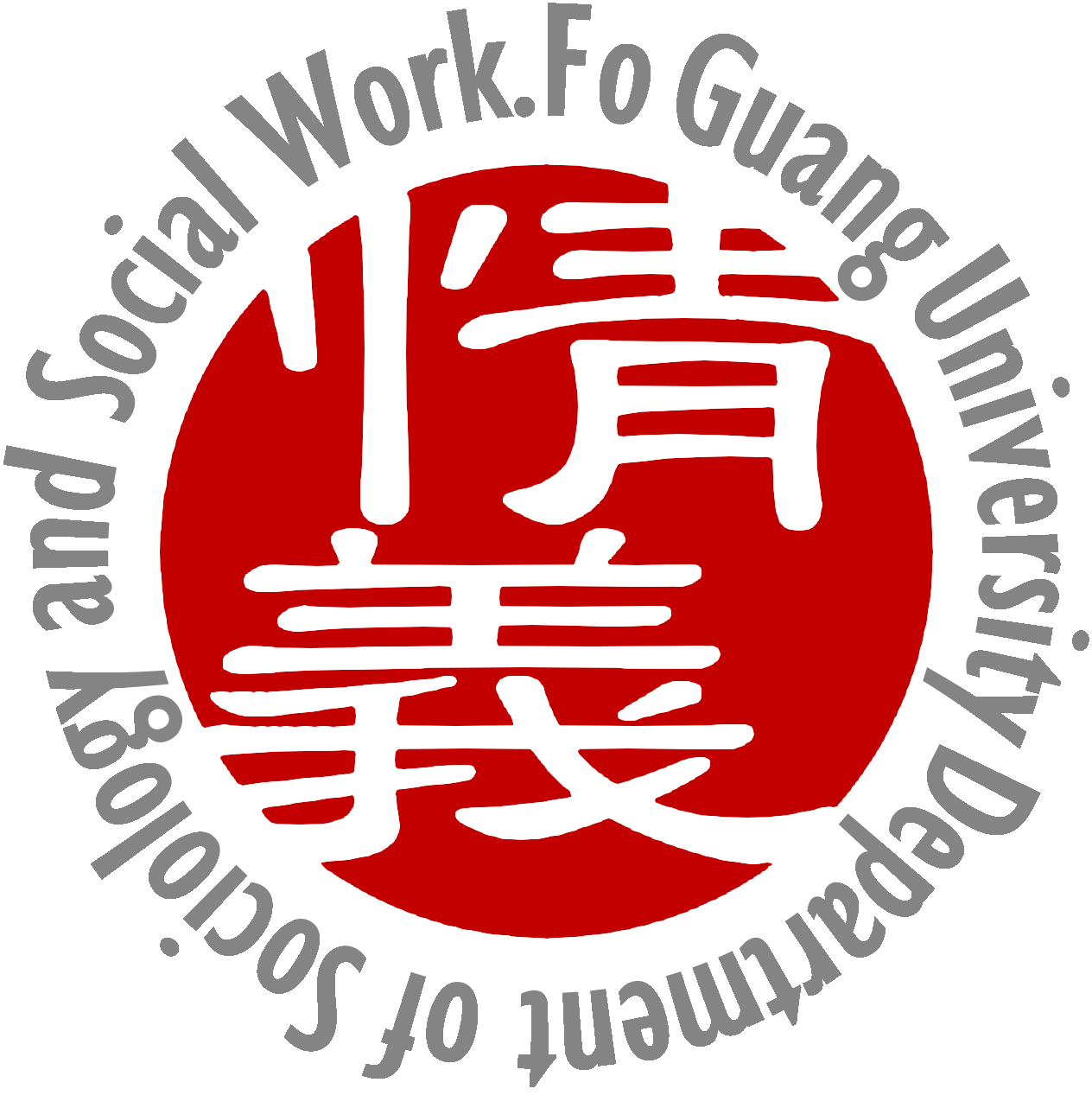 實習機構名稱：實習機構督導：學校督導老師：學生姓名：學生學號：實習總報告目錄自傳……………………………………………………………………………○○實習計畫書……………………………………………………………………○○機構簡介及評估………………………………………………………………○○讀書報告………………………………………………………………………○○實習週誌/日誌…………………………………………………………………○○機構個督/團督記錄表…………………………………………………………○○個案工作報告/團體工作報告/社區工作報告/行政管理報告（依照機構及學校督導依實習內容決定）……………………………………………………○○實習總心得……………………………………………………………………○○實習總報告作者同意書………………………………………………………○○附件……………………………………………………………………………○○機構簡介及評估一、機構簡介(一)機構全稱：(二)機構住址：(三)聯絡電話：(四)機構負責人：二、機構沿革三、機構宗旨四、機構服務內容五、機構服務對象六、附設之服務中心七、機構評估（優勢S、劣勢W、機會O、威脅T）因素佛光大學社會學暨社會工作學系暑期實習總報告相關表格格式範例《書脊範例》實習總心得撰寫說明說明：至少3000字為原則。期末總心得內容應包括：一、檢討在實習中，對於個人朝向社會工作專業的認同上有何幫助?二、個人的自我認識(self-awareness)的發展如何？(意識個人的動機，感情或行為)三、學生在課堂上所學的知識、技術和態度在實際實習工作上的配合情形如何?四、學生獲得何種經驗是未曾在任何社會工作課程中學過的?五、敘述個人在實習經驗中最有意義和最沒有意義的部份。六、對於將來要至此機構實習之學生有何建議?七、對實習資源室有何建議?八、其他(任何對實習機構之意見)。實習總報告格式1.全文中文皆為12號字、標楷體，英文、數字為Times New Roman的字型。圖、表則為10號字，標楷體，英文、數字為TimesNew Roman的字型，並置中。2.大標題置中，14號字，次標題靠左對齊，內文左右對齊。3.行距：固定行高22點。4.記得製作封面、書背及目錄。5.膠裝不用上膜，封面統一色彩顏色（每學年如下列），並務必雙面列印。註：可至系辦查看確認色彩。實習電子檔1.實習電子檔中須包含資料：實習總報告word檔案、實習發表時的ppt檔案、實習影片/照片2.繳交實習電子檔案時，請務必自行檢測是否能夠讀取。3.最後，在實習總報告書內需附上實習總報告作者同意書。優勢strength劣勢weakness機會opportunity威脅threat地理環境組織發展硬體設備服務對象資源連結學年度112113114115116顏色淡粉紅淡黃淡綠淡藍淡紫